5.1.2: Capacity Building & Skills Enhancement 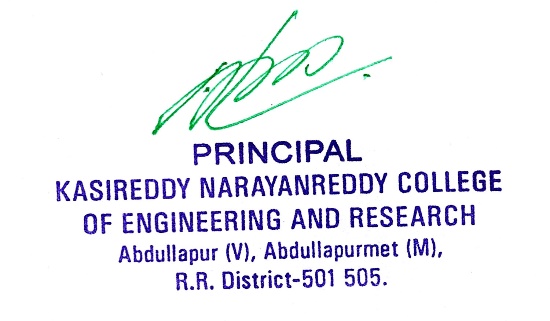 2021-22SOFT SKILLSView Document2021-22LANGUAGE AND COMMUNICATION SKILLSView Document2021-22LIFE SKILLSView Document2021-22ICT/COMPUTING SKILLSView Document2020-21SOFT SKILLSView Document2020-21LANGUAGE AND COMMUNICATION SKILLSView Document2020-21LIFE SKILLSView Document2020-21ICT/COMPUTING SKILLSView Document2019-20SOFT SKILLSView Document2019-20LANGUAGE AND COMMUNICATION SKILLSView Document2019-20LIFE SKILLSView Document2019-20ICT/COMPUTING SKILLSView Document2018-19SOFT SKILLSView Document2018-19LANGUAGE AND COMMUNICATION SKILLSView Document2018-19LIFE SKILLSView Document2018-19ICT/COMPUTING SKILLSView Document2017-18SOFT SKILLSView Document2017-18LANGUAGE AND COMMUNICATION SKILLSView Document2017-18LIFE SKILLSView Document2017-18ICT/COMPUTING SKILLSView Document